CVSANIYA ABRAHAM                             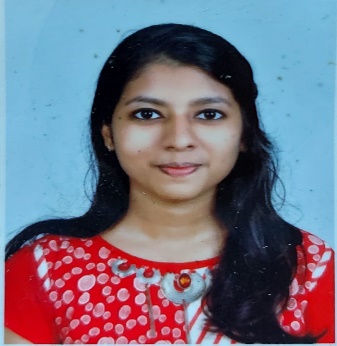 Mob:  +91 7994118940Email: Saniya.abraham01@gmail.comINDIA-KERALAHHHA highly focused and dedicated echocardiographer seeks to be a part of highly professionalized setting where the strong sense of compassion, responsibility, and interpersonal skills can be utilised to learn and implement new technologies to efficiently fulfill the expectations.I am a Cardiovascular Technology Undergraduate Professional from Kasturba Medical College, Mangalore Completed one year of internship  EXPERIENCE IN: ➢ Holter monitoring and analyzing  ➢ Tread mill test  ➢ Head up tilt test  ➢ Electrocardiography  ➢ Echocardiography  ECHOCARDIOGRAPHY:  ➢ Transthoracic Echocardiography (2D Echocardiogram, Tissue Doppler Imaging Speckle Tracking Echocardiography) including routine LV function, special cases like Valvular Heart Diseases , Cardiomyopathies, Ischemic Heart Diseases, Congenital Heart Diseases and post procedural evaluation. ➢ Echo guided interventional procedures like BMV, device closures in cardiac catheterization lab and post procedural evaluation. ➢ Trans Esophageal Echocardiography ➢ Contrast Echocardiography ➢ Stress Echocardiography (Dobutamine) ➢ Performing bedside echoes on emergency basis ECHO MACHINES HANDLED: ➢ GE Vivid 7 ➢ GE Vivd E9 ➢ Philips iE33  ➢ Sonosite ➢ Samsung Hs40  2018 Manipal Cardiology Update 2018 on the topic of “Focus on Congenital Heart Diseases and Recent Updates” organized by Department Of Cardiology and Cardiovascular Technology.  2019 10th Manipal Cardiology Update 2019 organized by Department Of Cardiology and Cardiovascular Technology.2020 11th SOCIETY OF PARAMEDICS CARDIAC INTERVENTIONAL TECHNOLOGIST ASSOCIATION { SPCIT } 2020 - First  2021 2nd Manipal Clinical Cardiology e-update organized by Department Of Cardiology.  IAE FOCUSED WEBINAR SEPTEMBER 2021Assessment of left ventricular function by 2D strain imaging and tissue Doppler imaging in patients with hypertrophic cardiomyopathy.Nationality    : IndianDate of Birth           : 08-06-1999Gender               :  Female		Marital status        : Unmarried                                     Father’s name        : Abraham K.R                             Residential address   :        Kolothum vettil , binny road        palluruthy, Ernakulam  682006LANGUAGES KNOWN English          -   write, read and speakMalayalam   -   speak and readHindi              -   write, read and speakREFERENCEDr. D. NARASIMSHA PAI MD,DM (Cardio), DNB (Cardio) FACC (USA), FESC,FICC,FSCAI (USA)& Associate Professor of Cardiology Department, Kasturba Medical College, Mangalore narasimhapai@yahoo.com, +91 9449664407Dr. PADMANABH KAMATH MD,DM (Cardio),FESC,FSCAI,FICC, Professor& HOD of Cardiology department, Kasturba Medical College, Mangalore kamathcardio@gmail.com, +91 9448107770Mrs. CHAITHRA NAYAK Assistant Professor, Department of Cardiovascular Technology, Kasturba Medical College, Mangalore Chaithra.nayak@manipal.edu, +91 7204178031  I, hereby declare that all the information furnished above is true to the best of my knowledge and belief.   2018-2022Manipal Academy Of Higher Education, Kasturba Medical College, Mangalore BSC. Cardiovascular Technology8.1/102017Kendriya Vidyalaya No.1 naval base, Kochi(CBSE)82.6%2015Kendriya Vidyalaya No.1 naval base, Kochi9.8/10